                                                                                                                                         Утверждаю 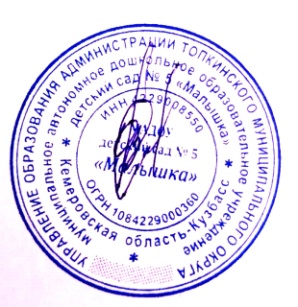 заведующий МАДОУ д/с  №  5«Малышка» О.В. ШамиловаТЕХНОЛОГИЧЕСКАЯ КАРТА № 270Наименование блюда : Каша ячневая вязкаяНаименование сборника рецептур: Сборник технологических нормативов, рецептур блюд и кулинарных изделий для дошкольных организаций и детских оздоровительных учреждений, под общей редакцией профессора А.Я.Перевалова, «Уральский региональный центр питания»,  6-ое издание, переработанное и дополненное, 2012 г.Выход : 1000Технология приготовления: подготовленную ячневую крупу всыпают в кипящую воду, добавляют йодированную соль и варят, периодически помешивая, до тех пор, пока каша не загустеет, вливают кипящее молоко и снова уваривают до загустения. Кашу доводят до готовности при умеренном нагреве, плотно закрыв посуду крышкой, на водяной бане. При отпуске заправляют растопленным сливочным маслом.Температура подачи: 65 0 ССрок реализации : не более одного часа с момента приготовления.Требования к качеству : цвет каши белый со слабым сероватым оттенком. Консистенция вязкая однородная, каша держится на тарелке горкой, зерна мягкие, без посторонних привкусов и запахов.                                                                                                                                                                                                                                                                                     Утверждаю заведующий МАДОУ д/с  №  5«Малышка» О.В. ШамиловаТЕХНОЛОГИЧЕСКАЯ КАРТА № 529Наименование блюда : Молоко кипяченоеНаименование сборника рецептур: Сборник технологических нормативов, рецептур блюд и кулинарных изделий для дошкольных организаций и детских оздоровительных учреждений, под общей редакцией профессора А.Я.Перевалова, «Уральский региональный центр питания»,  6-ое издание, переработанное и дополненное, 2012 г.*Масса молока кипяченого.Выход : 200Технология приготовления: молоко кипятят в посуде, предназначенной только для этой цели, охлаждают, разливают в стаканы.Температура подачи: 65 0 С (горячего) и 140С (холодного)Срок реализации : не более одного часа с момента приготовления.Требования к качеству : внешний вид – напиток белого цвета. Вкус и запах чуть сладковатый, аромат кипяченого молока. Консистенция жидкая, однородная. Не допускается изменение цвета молока, привкус пригорелого молока.                                                                                                                                         Утверждаю заведующий МАДОУ д/с  №  5«Малышка» О.В. ШамиловаТЕХНОЛОГИЧЕСКАЯ КАРТА № 114Наименование блюда :  Сыр сычужный твердый порциямиНаименование сборника рецептур: Сборник технологических нормативов, рецептур блюд и кулинарных изделий для дошкольных организаций и детских оздоровительных учреждений, под общей редакцией профессора А.Я.Перевалова, «Уральский региональный центр питания»,  6-ое издание, переработанное и дополненное, 2012 г.Выход : 100Технология приготовления: к твердым сычужным сырам относятся: костромской, российский, голландский и тд. Сыр сычужный твердый с жирностью не более 55% (по сухому веществу) разрезают на крупные куски, очищают от наружного покрытия и нарезают ломтиками прямоугольной, квадратной, треугольной или другой формы толщиной 2-3мм. Подготовку сыра производят не ранее, чем за 30-40мин. до отпуска и хранят его в холодильнике.Температура подачи : 120ССрок реализации : не более часа с момента приготовления.Требования к качеству : форма нарезки сохранена. Цвет, вкус и запах соответствуют используемому продукту.                                                                                                                                         Утверждаю заведующий МАДОУ д/с  №  5«Малышка» О.В. ШамиловаТЕХНОЛОГИЧЕСКАЯ КАРТА № 532Наименование блюда :  Соки овощные, фруктовые и ягодныеНаименование сборника рецептур: Сборник технологических нормативов, рецептур блюд и кулинарных изделий для дошкольных организаций и детских оздоровительных учреждений, под общей редакцией профессора А.Я.Перевалова, «Уральский региональный центр питания»,  6-ое издание, переработанное и дополненное, 2012 г.Сок яблочныйСок абрикосовый                                                                            Сок апельсиновыйСок сливовыйСок томатный                                                                                     Сок морковныйВыход : 100Технология приготовления: сок, выпускаемый промышленностью, разливают в стаканы непосредственно перед отпуском.Температура подачи : 14 0 ССрок реализации : не более одного часа с момента приготовленияТребования к качеству : внешний вид, консистенция, цвет, вкус, запах приятные, соответствующие виду сока, без порочащих признаков.                                                                                                                                         Утверждаю заведующий МАДОУ д/с  №  5«Малышка» О.В. ШамиловаТЕХНОЛОГИЧЕСКАЯ КАРТА № 205Наименование блюда :Свекла, тушенная в сметане или молочном соусеНаименование сборника рецептур: Сборник технологических нормативов, рецептур блюд и кулинарных изделий для дошкольных организаций и детских оздоровительных учреждений, под общей редакцией профессора А.Я.Перевалова, «Уральский региональный центр питания»,  6-ое издание, переработанное и дополненное, 2012 г.*Масса отварной очищенных свеклы.Выход : 200Технология приготовления: свеклу промывают, заливают кипящей водой, варят при слабом кипении 1 час 20 мин, затем отвар сливают и быстро охлаждают свеклю в холодной проточной воде. Свеклу можно запечь в жарочном шкафу при температуре 160 0 С до готовности. Отварную свеклу очищают, нарезают соломкой, добавляют сливочное масло, йодированную соль, сметану или молочный соус. Тушат 10 минут при слабом нагреве.Температура подачи :650 ССрок реализации : не более одного часа с момента приготовления.Требования к качеству :свекла уложена горкой. Цвет характерный для отварной свеклы. Если свекла запекалась – более темный. Вкус сладковатый. Консистенция мягкая, сочная.                                                                                                                                         Утверждаю заведующий МАДОУ д/с  №  5«Малышка» О.В. ШамиловаТЕХНОЛОГИЧЕСКАЯ КАРТА № 163Наименование блюда :  Суп картофельный с мясными фрикадельками Наименование сборника рецептур: Сборник технологических нормативов, рецептур блюд и кулинарных изделий для дошкольных организаций и детских оздоровительных учреждений, под общей редакцией профессора А.Я.Перевалова, «Уральский региональный центр питания»,  6-ое издание, переработанное и дополненное, 2012 г.*расчет химического состава проводился без учета фрикаделек мясных.Выход : 1000/100Технология приготовления: в кипящий бульон (воду)кладут картофель, нарезанный кубиками, брусочками. Добавляют припущенную морковь, бланшированный и пассерованный репчатый лук. Варят до готовности. Добавляют йодированную соль. Фрикадельки припускают в небольшом количестве воды до готовности и хранят в бульоне, перед отпуском еще раз доводят до кипения. При отпуске в тарелку кладут горячие фрикадельки и наливают суп. Фрикадельки : мясо измельчают 2-3 раза на мясорубке, добавляют мелко рубленный бланшированный лук, яйцо, соль, воду, массу тщательно перемешивают, формируют шарики массой 7-9 г.Температура подачи: 75 0 С.Срок реализации : не более трех часов с момента приготовления.Требования к качеству : цвет блесток жира на поверхности светло-желтый, фрикаделек – серый. Бульон прозрачный, овощи сохранять форму нарезки, консистенция овощей мягкая, фрикаделек рыхлая. Вкус и аромат свежесваренного мяса и овощей.                                                                                                                                         Утверждаю заведующий МАДОУ д/с  №  5«Малышка» О.В. ШамиловаТЕХНОЛОГИЧЕСКАЯ КАРТА № 379Наименование блюда :Жаркое по-домашнемуНаименование сборника рецептур: Сборник технологических нормативов, рецептур блюд и кулинарных изделий для дошкольных организаций и детских оздоровительных учреждений, под общей редакцией профессора А.Я.Перевалова, «Уральский региональный центр питания»,  6-ое издание, переработанное и дополненное, 2012 г.Выход : 220Технология приготовления: мясо нарезают ломтиками поперек волокон по 2 куска на порцию массой по 30–40 г, картофель и лук – кубиками. Затем мясо обжаривают до образования легкой румяной корочки, лук бланшируют и пассеруют, картофель обжаривают до полуготовности. Обжаренное мясо и овощи кладут в сотейник слоями, чтобы снизу и сверху мяса были овощи, добавляют пассерованное томатное пюре, соль, перец и бульон (продукты должны быть только покрыты жидкостью), закрывают крышкой и тушат до готовности. За 5–10 минут до окончания тушения кладут лавровый лист.
Отпускают жаркое вместе с бульоном и овощами, посыпая рубленой зеленью. Блюдо можно готовить без томатного пюре. Температура подачи : 65 0 ССрок реализации : не более трех часов с момента приготовления.Требования к качеству :цвет мяса темно-красный (с томатом), консистенция мягкая, вкус и запах овощей и специй, куски мяса нарезаны поперек волокон, сохранили форму нарезки. Овощи мягкие, цвет коричневый, форма нарезки сохранена.                                                                                                                                          Утверждаю заведующий МАДОУ д/с  №  5«Малышка» О.В. ШамиловаТЕХНОЛОГИЧЕСКАЯ КАРТА № 526Наименование блюда : Компот из плодов или ягод сушеныхНаименование сборника рецептур: Сборник технологических нормативов, рецептур блюд и кулинарных изделий для дошкольных организаций и детских оздоровительных учреждений, под общей редакцией профессора А.Я.Перевалова, «Уральский региональный центр питания»,  6-ое издание, переработанное и дополненное, 2012 г.*Масса плодов или ягод отварных.Выход : 200Технология приготовления : плоды перебирают, крупные измельчают, тщательно промывают, несколько раз меняя воду. Подготовленные плоды закладывают в кипящий сахарный сироп и варят до готовности. Сушеные груши варят 1-2часа, яблоки 20-30минут, чернослив-урюк-курагу 10-20минут, изюм 5-10минут. Компот охлаждают. При отпуске в стакан кладут фрукты и заливают отваром.Температура подачи : 14 0ССрок реализации : не более одного часа  с момента приготовления.Требования к качеству : вкус и запах кисло-сладкий или сладкий, в зависимости от входящих в компот сухофруктов. Аромат соответствует виду фрукта. Консистенция жидкая, плоды пропитаны отваром, сварены до полной готовности. Отвар прозрачен. Не  допускаются посторонние примеси и порченые плоды.                                                                                                                                         Утверждаю заведующий МАДОУ д/с  №  5«Малышка» О.В. ШамиловаТЕХНОЛОГИЧЕСКАЯ КАРТА № 122Наименование блюда :  Хлеб пшеничныйНаименование сборника рецептур: Сборник технологических нормативов, рецептур блюд и кулинарных изделий для дошкольных организаций и детских оздоровительных учреждений, под общей редакцией профессора А.Я.Перевалова, «Уральский региональный центр питания»,  6-ое издание, переработанное и дополненное, 2012 г.Выход : 100Технология приготовления: нарезают хлеб непосредственно перед подачей на стол.Требования к качеству : форма нарезки сохранена. Цвет, вкус, запах пшеничного хлеба.                                                                                                                                         Утверждаю заведующий МАДОУ д/с  №  5«Малышка» О.В. ШамиловаТЕХНОЛОГИЧЕСКАЯ КАРТА № 123Наименование блюда :  Хлеб ржанойНаименование сборника рецептур: Сборник технологических нормативов, рецептур блюд и кулинарных изделий для дошкольных организаций и детских оздоровительных учреждений, под общей редакцией профессора А.Я.Перевалова, «Уральский региональный центр питания»,  6-ое издание, переработанное и дополненное, 2012 г.Выход : 100Технология приготовления: нарезают хлеб непосредственно перед подачей на стол.Требования к качеству : форма нарезки сохранена. Цвет, вкус, запах ржаного хлеба.                                                                                                                                         Утверждаю заведующий МАДОУ д/с  №  5«Малышка» О.В. ШамиловаТЕХНОЛОГИЧЕСКАЯ КАРТА № 228Наименование блюда : Запеканка из творога с морковьюНаименование сборника рецептур: Сборник технологических нормативов, рецептур блюд и кулинарных изделий для дошкольных организаций и детских оздоровительных учреждений, под общей редакцией профессора А.Я.Перевалова, «Уральский региональный центр питания»,  6-ое издание, переработанное и дополненное, 2012 г.Выход : 120Технология приготовления : припущенную с маслом сливочным и протертую морковь охлаждают до 40-500С, затем соединяют с протертым творогом, сахаром, яичными желтками и взбитыми белками. Полученную массу выкладывают в смазанные масло сливочным формочки или порционные сковороды и запекают в жарочном шкафу или варят на пару.Температура подачи : 65 0ССрок реализации : не более одного часа с момента приготовления.Требования к качеству: порционные куски, без трещин, не разламываются, сохраняют форму. Консистенция мягкая. Цвет поверхности – светло-коричневый. На изломе – оранжевый. Вкус сладкий, свойственный моркови. Запах запеченной моркови.                                                                                                                                          Утверждаю заведующий МАДОУ д/с  №  5«Малышка» О.В. ШамиловаТЕХНОЛОГИЧЕСКАЯ КАРТА № 454Наименование блюда : Соус сметанныйНаименование сборника рецептур: Сборник технологических нормативов, рецептур блюд и кулинарных изделий для дошкольных организаций и детских оздоровительных учреждений, под общей редакцией профессора А.Я.Перевалова, «Уральский региональный центр питания»,  6-ое издание, переработанное и дополненное, 2012 г.Выход : 1000Технология приготовления : белый соус соединяют со сметаной, доводят до кипения и варят 3-5мин. Приготовление белого соуса: муку подсушивают при температуре 110-1200С.не допуская изменение цвета, охлаждают до 60-700С, растирают со сливочным маслом, вливают постепенно ¼ горячего бульона и вымешивают до образования однородной массы, затем добавляют оставшийся бульон и варят 25-30мин. В конце варки добавляют йодированную соль, затем процеживают и доводят до кипения. Рекомендуют к овощным, мясным, рыбным блюдам.Температура подачи : 65 0ССрок реализации : не более трех часов  с момента приготовления.Требования к качеству : консистенция жидкой сметаны, однородная, цвет белый с кремовым оттенком, вкус кисловатый, сметанный. Запах сметаны, кисловатый. Не допускается использование сметаны повышенной кислотности.                                                                                                                                         Утверждаю заведующий МАДОУ д/с  №  5«Малышка» О.В. ШамиловаТЕХНОЛОГИЧЕСКАЯ КАРТА № 604Наименование блюда :  ПеченьеНаименование сборника рецептур: Сборник технологических нормативов, рецептур блюд и кулинарных изделий для дошкольных организаций и детских оздоровительных учреждений, под общей редакцией профессора А.Я.Перевалова, «Уральский региональный центр питания»,  6-ое издание, переработанное и дополненное, 2012 г.Выход : 100Требования к качеству : форма печений должна быть правильная, без изломов. Печенье должно иметь четкий рисунок на лицевой стороне. Вкус и запах приятные.                                                                                                                                         Утверждаю заведующий МАДОУ д/с  №  5«Малышка» О.В. ШамиловаТЕХНОЛОГИЧЕСКАЯ КАРТА № 530Наименование блюда : Кефир, ацидофилин, простокваша, ряженкаНаименование сборника рецептур: Сборник технологических нормативов, рецептур блюд и кулинарных изделий для дошкольных организаций и детских оздоровительных учреждений, под общей редакцией профессора А.Я.Перевалова, «Уральский региональный центр питания»,  6-ое издание, переработанное и дополненное, 2012 г.Выход : 200Технология приготовления : из бутылок и пакетов кисломолочные продукты наливают непосредственно в стаканы. Кисломолочные  продукты можно отпускать с сахаром по 5-10г, а также с кукурузными или пшеничными хлопьями по 15г на порцию.Температура подачи : 14 0ССрок реализации : не более одного часа  с момента приготовления.Требования к качеству : кисломолочные напитки имеют белый цвет, ряженка слегка кремовый, консистенция свойственная виду напитка, не допускается излишне кислый вкус.Наименование продуктовМасса, гМасса, гХимический состав, гХимический состав, гХимический состав, гХимический состав, гХимический состав, гХимический состав, гЭнерг.ценность, ккалНаименование продуктовБруттоНеттоБББЖЖУНаименование продуктовБруттоНеттоВсегоВсегов т.ч. живВсегов т.ч. растКрупа ячневая222222Молоко550550Вода 270270Масса каши-960Масло сливочное5050Итого :Итого :Итого :Итого :26,0310,5852,352,10191,361356,30Витамины, мгВитамины, мгВитамины, мгМинеральные в-ва,  мгМинеральные в-ва,  мгВ1В 2ССаFe0,280,6212,18489,903,5Наименование продуктовМасса, гМасса, гХимический состав, гХимический состав, гХимический состав, гХимический состав, гХимический состав, гХимический состав, гЭнерг.ценность, ккалНаименование продуктовБруттоНеттоБББЖЖУНаименование продуктовБруттоНеттоВсегоВсегов т.ч. живВсегов т.ч. растМолоко 210200Итого :Итого :Итого :Итого :5,595,596,380,0010,08120,12Витамины, мгВитамины, мгВитамины, мгМинеральные в-ва,  мгМинеральные в-ва,  мгВ1В 2ССаFe0,030,150,50200,860,17НаименованиепродуктовМасса, гМасса, гХимический состав, гХимический состав, гХимический состав, гХимический состав, гХимический состав, гЭнерг.ценность, ккалНаименованиепродуктовБруттоНеттоБЖУНаименованиепродуктовБруттоНеттоВсегов т.ч. живВсегов т.ч. растУСыр сычужный твердый с жирностью не более 55%101100Итого: ( по костромскому)--25,6025,6025,100,000,00343,00Витамины, мгВитамины, мгВитамины, мгМинеральные в-ва,  мгМинеральные в-ва,  мгВ1В 2ССаFe0,030,360,70900,000,90НаименованиепродуктовМасса, гМасса, гХимический состав, гХимический состав, гХимический состав, гХимический состав, гХимический состав, гЭнерг.ценность, ккалНаименованиепродуктовБруттоНеттоБЖУНаименованиепродуктовБруттоНеттоВсегов т.ч. живВсегов т.ч. растУСок яблочный100100Итого :Итого :Итого :0,500,000,100,1010,146,00Сок абрикосовый100100Итого:Итого:Итого:0,500,000,000,0012,755,00Сок апельсиновый100100Итого :Итого :Итого :0,700,000,100,1013,260,00Сок сливовый100100Итого :Итого :Итого :0,300,000,100,1015,268,00Сок томатный100100Итого :Итого :Итого :1,000,000,100,102,918,00Сок морковный100100Итого :Итого :Итого :1,100,000,100,1012,6056,00Витамины, мгВитамины, мгВитамины, мгМинеральные в-ва,  мгМинеральные в-ва,  мгВ1В 2ССаFe0,010,012,007,000,20Витамины, мгВитамины, мгВитамины, мгМинеральные в-ва,  мгМинеральные в-ва,  мгВ1В 2ССаFe0,020,044,0020,000,20Витамины, мгВитамины, мгВитамины, мгМинеральные в-ва,  мгМинеральные в-ва,  мгВ1В 2ССаFe0,040,024,0018,000,30Витамины, мгВитамины, мгВитамины, мгМинеральные в-ва,  мгМинеральные в-ва,  мгВ1В 2ССаFe0,010,014,0010,000,30Витамины, мгВитамины, мгВитамины, мгМинеральные в-ва,  мгМинеральные в-ва,  мгВ1В 2ССаFe0,030,031,007,000,70Витамины, мгВитамины, мгВитамины, мгМинеральные в-ва,  мгМинеральные в-ва,  мгВ1В 2ССаFe0,010,023,0019,000,60НаименованиепродуктовМасса, гМасса, гХимический состав, гХимический состав, гХимический состав, гХимический состав, гХимический состав, гЭнерг.ценность, ккалНаименованиепродуктовБруттоНеттоБЖУНаименованиепродуктовБруттоНеттоВсегов т.ч. живВсегов т.ч. растУСвекла 255189*Масло сливочное77Сметана5050 или соус молочный5050Итого (по свекле) :Итого (по свекле) :Итого (по свекле) :4,001,2813,060,1815,95199,98Витамины, мгВитамины, мгВитамины, мгМинеральные в-ва,  мгМинеральные в-ва,  мгВ1В 2ССаFe0,040,874,2094,112,62Итого: с соусом молочным3,670,958,310,1816,41160,50Витамины, мгВитамины, мгВитамины, мгМинеральные в-ва,  мгМинеральные в-ва,  мгВ1В 2ССаFe0,030,036,3036,591,54Наименование продуктовМасса, гМасса, гХимический состав, гХимический состав, гХимический состав, гХимический состав, гХимический состав, гХимический состав, гЭнерг.ценность, ккалНаименование продуктовБруттоНеттоБББЖЖУНаименование продуктовБруттоНеттоВсегоВсегов т.ч. живВсегов т.ч. растКартофель 533400Морковь5040Лук репчатый4840Масло растительное1010Томатное пюре1010Бульон
    или вода700700Фрикадельки мясные готовые на выход 1000г супа-100Итого :Итого :Итого :Итого :9,060,0011,6711,6749,39412,84Витамины, мгВитамины, мгВитамины, мгМинеральные в-ва,  мгМинеральные в-ва,  мгВ1В 2ССаFe0,440,2762,0059,653,78НаименованиепродуктовМасса, гМасса, гХимический состав, гХимический состав, гХимический состав, гХимический состав, гХимический состав, гЭнерг.ценность, ккалНаименованиепродуктовБруттоНеттоБЖУНаименованиепродуктовБруттоНеттоВсегов т.ч. живВсегов т.ч. растУГовядина (боковой и наружный куски тазобедренной части)151111Картофель152114Лук репчатый17,515Масло сливочное77Томат-пюре77Масса тушеного мяса-70Масса готовых овощей-150Итого:Итого:Итого:22,2519,6622,820,4717,17363,06Витамины, мгВитамины, мгВитамины, мгМинеральные в-ва,  мгМинеральные в-ва,  мгВ1В 2ССаFe0,160,237,8426,584,13Наименование продуктовМасса, гМасса, гХимический составХимический составХимический составХимический составХимический составЭнерг.ценностьккалНаименование продуктовБруттоНеттоББЖЖУЭнерг.ценностьккалНаименование продуктовБруттоНеттоВсегов т.ч. живВсеговт.ч. растУЭнерг.ценностьккалЯблоки 1556*    или груши 3045*    или курага 2037*    или чернослив2537*    или урюк 2546*    или изюм 2032*Сахар 1515Вода 202202Итого : (по яблокам)Итого : (по яблокам)Итого : (по яблокам)0,330,000,200,2021,8790,58Витамины, мгВитамины, мгВитамины, мгМинеральные в-ва, мгМинеральные в-ва, мгВ 1В 2ССаF e0,020,000,288,467,17НаименованиепродуктовМасса, гМасса, гХимический состав, гХимический состав, гХимический состав, гХимический состав, гХимический состав, гЭнерг.ценность, ккалНаименованиепродуктовБруттоНеттоБЖУНаименованиепродуктовБруттоНеттоВсегов т.ч. живВсегов т.ч. растУХлеб пшеничный формовой100100Итого :--7,600,000,800,8049,20235,00Витамины, мгВитамины, мгВитамины, мгМинеральные в-ва,  мгМинеральные в-ва,  мгВ1В 2ССаFe0,110,030,0020,001,10НаименованиепродуктовМасса, гМасса, гХимический состав, гХимический состав, гХимический состав, гХимический состав, гХимический состав, гЭнерг.ценность, ккалНаименованиепродуктовБруттоНеттоБЖУНаименованиепродуктовБруттоНеттоВсегов т.ч. живВсегов т.ч. растУХлеб ржаной формовой100100Итого :--6,600,001,201,2033,40174,00Витамины, мгВитамины, мгВитамины, мгМинеральные в-ва,  мгМинеральные в-ва,  мгВ1В 2ССаFe0,180,080,0035,003,90Наименование продуктовМасса, гМасса, гХимический составХимический составХимический составХимический составХимический составЭнерг.ценностьккалНаименование продуктовБруттоНеттоББЖЖУЭнерг.ценностьккалНаименование продуктовБруттоНеттоВсегов т.ч. живВсеговт.ч. растУЭнерг.ценностьккалМорковь 12390Яйца 1/2 шт20Масло сливочное 1010Творог 3130Сахар 55Итого :Итого :Итого :9,077,9112,270,0812,07200,02Витамины, мгВитамины, мгВитамины, мгМинеральные в-ва, мгМинеральные в-ва, мгВ 1В 2ССаF e0,150,211,8684,131,25Наименование продуктовМасса, гМасса, гХимический составХимический составХимический составХимический составХимический составЭнерг.ценностьккалНаименование продуктовБруттоНеттоББЖЖУЭнерг.ценностьккалНаименование продуктовБруттоНеттоВсегов т.ч. живВсеговт.ч. растУЭнерг.ценностьккалОвощной отвар или вода550550Мука пшеничная 2525Масло сливочное 2525Масса соуса-500Сметана 500500Итого : Итого : Итого : 15,6612,9994,030,3234,251058,48Витамины, мгВитамины, мгВитамины, мгМинеральные в-ва, мгМинеральные в-ва, мгВ 1В 2ССаF e0,150,471,00434,071,28НаименованиепродуктовМасса, гМасса, гХимический состав, гХимический состав, гХимический состав, гХимический состав, гХимический состав, гЭнерг.ценность, ккалНаименованиепродуктовБруттоНеттоБЖУНаименованиепродуктовБруттоНеттоВсегов т.ч. живВсегов т.ч. растУПеченье сахарное100100Итого :--7,500,009,809,8074,40417,00Витамины, мгВитамины, мгВитамины, мгМинеральные в-ва,  мгМинеральные в-ва,  мгВ1В 2ССаFe0,080,050,0029,002,10Наименование продуктовМасса, гМасса, гХимический составХимический составХимический составХимический составХимический составЭнерг.ценностьккалНаименование продуктовБруттоНеттоББЖЖУЭнерг.ценностьккалНаименование продуктовБруттоНеттоВсегов т.ч. живВсеговт.ч. растУЭнерг.ценностьккалКефир 206200   или  ацидофилин216200   или  простокваша200200   или  ряженка205200Итого : ( по кефиру)Итого : ( по кефиру)Итого : ( по кефиру)5,605,604,380,008,1894,52Витамины, мгВитамины, мгВитамины, мгМинеральные в-ва, мгМинеральные в-ва, мгВ 1В 2ССаF e0,060,301,40240,000,20